PARKERINGSPLATSER CENTRALA JÖNKÖPING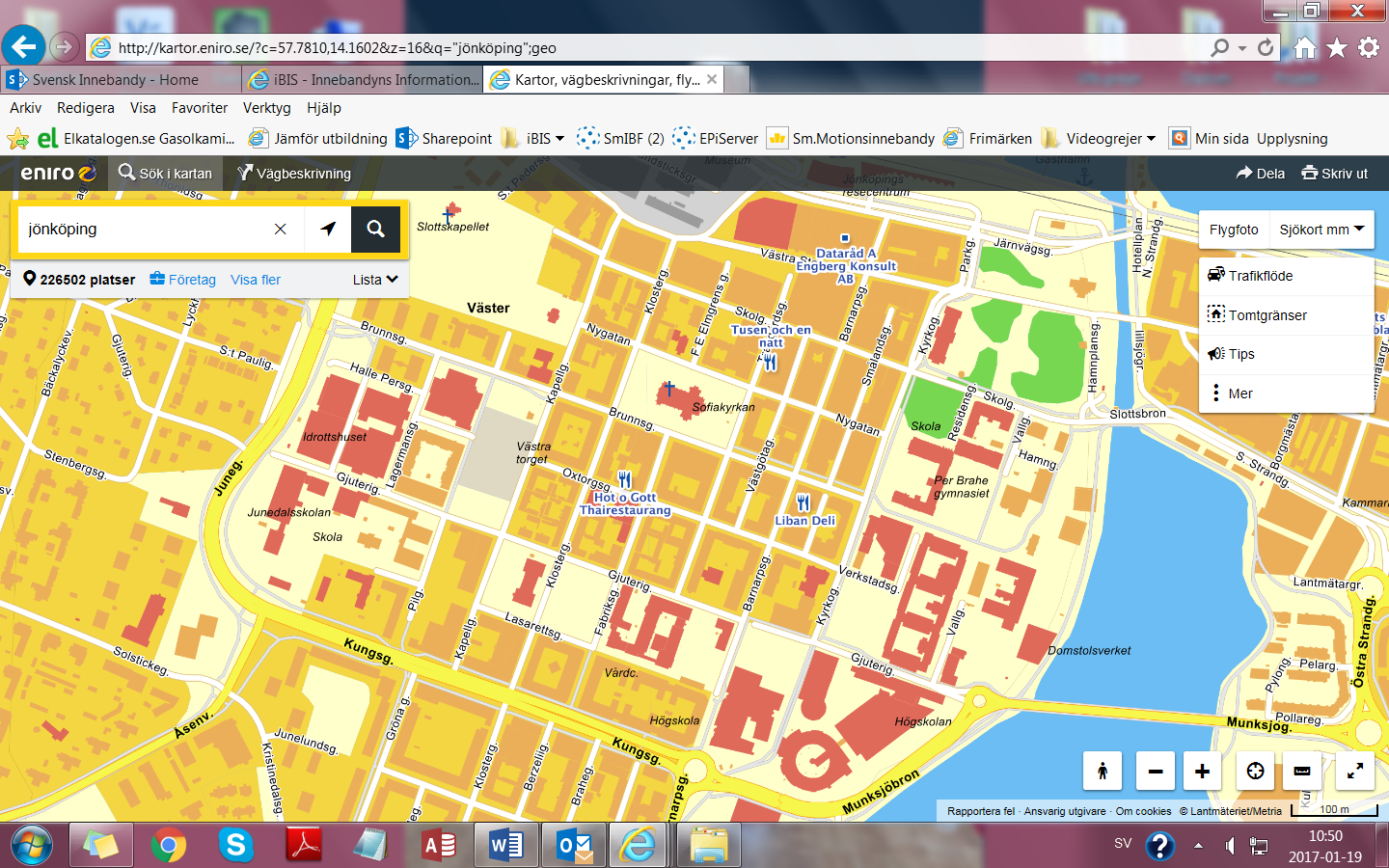 